PHÒNG GDĐT HUYỆN THANH TRÌ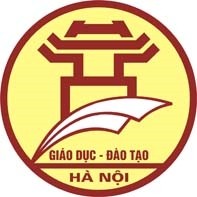 THCS VẠN PHÚCCỘNG HÒA XÃ HỘI CHỦ NGHĨA VIỆT NAMĐộc lập - Tự do - Hạnh phúc===oOo===Thanh Trì, ngày 2 tháng 1 năm 2023LỊCH CÔNG TÁC TUẦNTừ ngày 2/1/2023 đến ngày 7/1/2023HIỆU TRƯỞNGĐặng Thị ThảoBuổiGiờHọ và tênNội dung công việcĐịa điểmLãnh đạo / Người phối hợpThứ Hai 2/1Thứ Hai 2/1Thứ Hai 2/1Thứ Hai 2/1Thứ Hai 2/1Thứ Hai 2/1    S:07:30Đặng Thị Thảo - Hiệu trưởngNghỉ tết Dương lịchC:14:00Đặng Thị Thảo - Hiệu trưởngNghỉ tết Dương lịch    S:07:30Phạm Thị Đức Hạnh – Phó Hiệu trưởngNghỉ tết Dương lịchC:14:00Phạm Thị Đức Hạnh – Phó Hiệu trưởngNghỉ tết Dương lịchThứ Ba 3/1Thứ Ba 3/1Thứ Ba 3/1Thứ Ba 3/1Thứ Ba 3/1Thứ Ba 3/1S:07:30Đặng Thị Thảo - Hiệu trưởngTrực và làm việc tại trườngC:14:00Đặng Thị Thảo - Hiệu trưởngHọp giao banS:07:30Phạm Thị Đức Hạnh – Phó Hiệu trưởngTrực và làm việc tại trườngC:14:00Phạm Thị Đức Hạnh – Phó Hiệu trưởngDự xét Đơn vị Văn hóaThứ Tư 4/1Thứ Tư 4/1Thứ Tư 4/1Thứ Tư 4/1Thứ Tư 4/1Thứ Tư 4/1S:07:30Đặng Thị Thảo - Hiệu trưởngLàm việc tại trườngC:14:00Đặng Thị Thảo - Hiệu trưởngLàm việc tại trườngS:07:30Phạm Thị Đức Hạnh – Phó Hiệu trưởngTrực và làm việc tại trườngC:14:00Phạm Thị Đức Hạnh – Phó Hiệu trưởngDự tập huấn BD HSG tại THCS Chu Văn AnThứ Năm 5/1Thứ Năm 5/1Thứ Năm 5/1Thứ Năm 5/1Thứ Năm 5/1Thứ Năm 5/1S:07:30Đặng Thị Thảo - Hiệu trưởngTrực và làm việc tại trườngS:10:00Đặng Thị Thảo - Hiệu trưởngHọp HĐSPS:11:00Đặng Thị Thảo - Hiệu trưởngHọp GVCNC:14:00Đặng Thị Thảo - Hiệu trưởngBồi dưỡng HSNK khối 6,7,8BuổiGiờHọ và tênNội dung công việcĐịa điểmLãnh đạo / Người phối hợpS:07:30Phạm Thị Đức Hạnh- Phó Hiệu trưởngTrực và làm việc tại trườngS:10:00Phạm Thị Đức Hạnh- Phó Hiệu trưởngHọp HĐSPS:11:00Phạm Thị Đức Hạnh- Phó Hiệu trưởngHọp GVCNC:14:00Phạm Thị Đức Hạnh- Phó Hiệu trưởngBồi dưỡng HSNK khối 6,7,8Thứ Sáu 6/1Thứ Sáu 6/1Thứ Sáu 6/1Thứ Sáu 6/1Thứ Sáu 6/1Thứ Sáu 6/1S:07:30Đặng Thị Thảo - Hiệu trưởngTrực và làm việc tại trườngC:14:00Đặng Thị Thảo - Hiệu trưởngTrực và làm việc tại trường.S:07:30Phạm Thị Đức Hạnh – Phó Hiệu trưởngTrực và làm việc tại trườngC:14:00Phạm Thị Đức Hạnh – Phó Hiệu trưởngTrực và làm việc tại trườngThứ Bảy 7/1Thứ Bảy 7/1Thứ Bảy 7/1Thứ Bảy 7/1Thứ Bảy 7/1Thứ Bảy 7/1S:07:30Đặng Thị Thảo - Hiệu trưởng  Trực và làm việc tại trườngC:14:00Đặng Thị Thảo - Hiệu trưởngBồi dưỡng HSNK khối 678S:07:30Phạm Thị Đức Hạnh – Phó Hiệu trưởngTrực và làm việc tại trườngC:14:00Phạm Thị Đức Hạnh – Phó Hiệu trưởngBồi dưỡng HSNK khối 678